Remote Education – Spring Topic – Exploration, Freedom and JusticeRemote Education – Spring Topic – Exploration, Freedom and JusticeRemote Education – Spring Topic – Exploration, Freedom and JusticeYEAR 5: Week 3YEAR 5: Week 3YEAR 5: Week 3LearningLearningActivitiesENGLISHWriting a character description.Write from another character’s perspectiveRelative clausesCapital letters and full stopsSpelling – words ending in the ‘shun’ sound Every day on Teams at 10:30amKensuke’s Kingdom1) Read up to page 73 - Get the outline of Kensuke from your pack. -> Complete roll on the wall for Kensuke - On the inside write what we know about Kensuke’s personality. On the outside write what we know about Kensuke’s appearance (what he looks like).2) Use the information that you have gathered about Kensuke as a guide to help you write a character description of Kensuke. Try to use a mix of exciting adjectives and show not tell to describe Kensuke.-> Write a character description for Kensuke3) Think about how Kensuke would have felt when he found out that Micahel was on his island.-> Complete the Kensuke Mindmap worksheet in pack.4) Draw and label a picture of Michael – again, write the things we know about his personality on the inside and what we know about his appearance on the outside. -> Use the ideas you have generated to write a character description of Michael5) Imagine that you are Kensuke – retell the part of the story when you put out Michael's fire. Make sure to include a description of Michael.KS2 English – Grammar, Punctuation & Spelling1) Basic relative clauses: https://www.youtube.com/watch?v=SYwiB5XD32M        -> Do page 16 and 172) Capital letters and full stops         -> Do page 363) Word endings – the “shun” sound https://www.youtube.com/watch?v=q1-h63fewUc        -> Do page 74MATHSDecimalsEvery day on Teams at 9:30amPlace value of decimals:https://whiterosemaths.com/homelearning/summer-archive/year-5/ -> Scroll down to week 1 and click “Lesson 1: Decimals up to 2 dp”-> Watch the video and then click “Get the activity”-> Do questions 1-5 in squared maths bookReasoning and problem solvinghttps://whiterosemaths.com/homelearning/summer-archive/year-5/ -> Scroll down to week 1 and click “Lesson 1: Decimals up to 2 dp”-> Watch the video and then click “Get the activity”-> Do questions 6-9 squared maths bookAdding and subtracting decimalshttps://whiterosemaths.com/homelearning/summer-archive/year-5/ -> Scroll down to Summer Term Week 1 (W/C 20 April) and click “Lesson 1: Adding decimals within 1”-> Watch the video and then click “Get the activity”-> Do all the activity questions in your squared maths bookAdding and subtracting decimalshttps://whiterosemaths.com/homelearning/summer-archive/year-5/ -> Scroll down to Summer Term Week 1 (W/C 20 April) and click “Lesson 2: Subtracting decimals within 1”-> Watch the video and then click “Get the activity”-> Do all the activity questions in your squared maths bookArithmetic test-> Complete the arithmetic test given in packsLearningActivities SCIENCEClassifying animalsDecision tree/branched keyEvery Wednesday on Teams at 2:00pmPage 10 and 13 in Key Stage Two Science. 1) Use the textbook to complete the table below (in packs)– with a tick or a cross for each.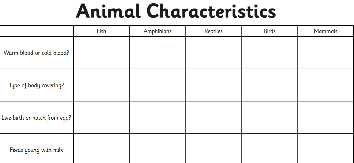 2) Create a branched key/decision tree for the following animals: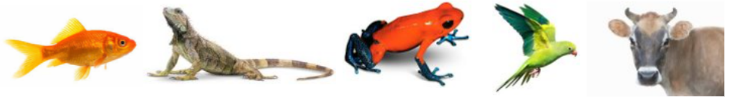 REThe 10 commandments
The importance of freedom and justiceWeek 3 – People of MosesReview of children’s chosen freedom fighters from last week. 
Noor – Un - Nissa - Inayat - Khan – during the teams’ session we will be watching this video. Children to describe how Noor was a good example of someone fighting for freedom and Justice. 
 Remind children of the life of Moses, including how he became such an important religious person. 
Children to finish their positive poster / piece of writing with regards to their chosen individual. https://youtu.be/MRBUJ7uf_80Children to complete the following question in their books:How was Moses a great example of someone who was fighting for Freedom and Justice?HISTORYUsing different sourcesLife on board one of Columbus’ shipsEvery Tuesday on Teams at 2:00pmLook at the painting and read the information about the journey of Columbus and his ships. (In packs)https://www.history.com/news/christopher-columbus-ships-caravels Act out some of the things you have read – you will need to imagine exactly what it was like for them. -> Write a letter to someone you care about telling them about what life is like upon the ship.Talk about the ship – its size and how many crew there areWhether you like the captain or not (explain why)The workThe sleeping arrangementsThe food – hardtack biscuits (maggots)GEOGRAPHYUnderstand longitude and latitudeEvery Tuesday on Teams at 2:00pmOak National Academy Online lesson: https://classroom.thenational.academy/lessons/what-are-the-hemispheres-6grp8e Watch: https://www.youtube.com/watch?v=swKBi6hHHMAYou may need to do some extra research and use Google Maps/Google Earth to help you with some of these activities.Label the Equator, Tropic of Capricorn, Tropic of Cancer, Arctic Circle and Antarctic Circle on map (in pack)Complete the map co-ordinates sheet (in pack)Complete crossword (in pack)Complete wordsearch (in pack)PEDo Joe Wick’s workout EVERYDAY: https://www.youtube.com/watch?v=d3LPrhI0v-wGo outside to get some fresh air EVERYDAY – spot three things that you haven’t noticed before.Do Joe Wick’s workout EVERYDAY: https://www.youtube.com/watch?v=d3LPrhI0v-wGo outside to get some fresh air EVERYDAY – spot three things that you haven’t noticed before.